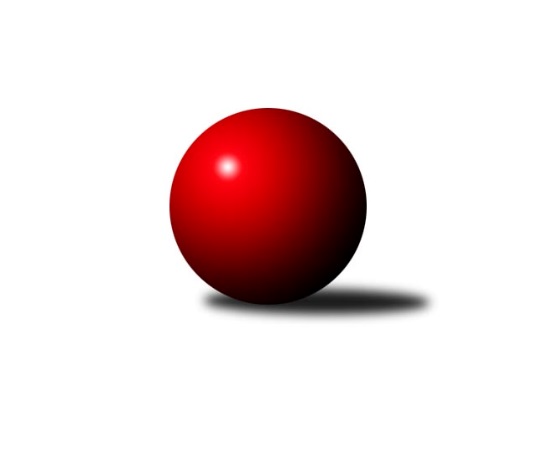 Č.5Ročník 2019/2020	27.5.2024 Jihočeský KP1 2019/2020Statistika 5. kolaTabulka družstev:		družstvo	záp	výh	rem	proh	skore	sety	průměr	body	plné	dorážka	chyby	1.	KK Hilton Sez. Ústí B	5	4	1	0	28.0 : 12.0 	(34.0 : 26.0)	2503	9	1742	761	38.6	2.	KK Hilton Sez. Ústí A	4	4	0	0	25.0 : 7.0 	(31.5 : 16.5)	2671	8	1816	856	23.8	3.	TJ Sokol Nové Hrady	5	4	0	1	28.0 : 12.0 	(42.5 : 17.5)	2520	8	1737	783	26.2	4.	TJ Loko Č. Budějovice B	5	3	0	2	23.0 : 17.0 	(30.0 : 30.0)	2501	6	1744	757	41.6	5.	TJ Centropen Dačice D	5	2	2	1	20.0 : 20.0 	(33.5 : 26.5)	2622	6	1766	856	31.8	6.	TJ Kunžak A	5	2	1	2	23.0 : 17.0 	(36.0 : 24.0)	2537	5	1755	782	41.4	7.	TJ Nová Ves u Českých Budějovic	4	2	0	2	16.0 : 16.0 	(22.5 : 25.5)	2570	4	1777	793	38.3	8.	TJ Dynamo Č. Budějovice A	4	1	0	3	11.0 : 21.0 	(13.0 : 35.0)	2377	2	1669	709	48.8	9.	KK Český Krumlov A	4	1	0	3	9.0 : 23.0 	(19.0 : 29.0)	2330	2	1633	698	48.3	10.	TJ Spartak Soběslav	5	1	0	4	16.0 : 24.0 	(29.0 : 31.0)	2415	2	1687	728	42.2	11.	TJ Sokol Písek A	5	1	0	4	14.0 : 26.0 	(26.0 : 34.0)	2403	2	1679	723	39.6	12.	TJ Sokol Chotoviny B	5	1	0	4	11.0 : 29.0 	(19.0 : 41.0)	2434	2	1700	734	43.6Tabulka doma:		družstvo	záp	výh	rem	proh	skore	sety	průměr	body	maximum	minimum	1.	KK Hilton Sez. Ústí B	3	2	1	0	17.0 : 7.0 	(19.0 : 17.0)	2692	5	2771	2649	2.	TJ Kunžak A	4	2	1	1	21.0 : 11.0 	(30.0 : 18.0)	2505	5	2607	2405	3.	KK Hilton Sez. Ústí A	2	2	0	0	12.0 : 4.0 	(15.5 : 8.5)	2760	4	2798	2721	4.	TJ Sokol Nové Hrady	3	2	0	1	16.0 : 8.0 	(24.5 : 11.5)	2565	4	2615	2516	5.	TJ Nová Ves u Českých Budějovic	1	1	0	0	5.0 : 3.0 	(7.0 : 5.0)	2574	2	2574	2574	6.	TJ Spartak Soběslav	2	1	0	1	10.0 : 6.0 	(17.0 : 7.0)	2415	2	2464	2365	7.	TJ Centropen Dačice D	2	1	0	1	7.0 : 9.0 	(13.0 : 11.0)	2706	2	2727	2685	8.	TJ Dynamo Č. Budějovice A	2	1	0	1	7.0 : 9.0 	(7.0 : 17.0)	2416	2	2420	2412	9.	TJ Sokol Písek A	3	1	0	2	11.0 : 13.0 	(18.0 : 18.0)	2400	2	2470	2319	10.	TJ Loko Č. Budějovice B	3	1	0	2	11.0 : 13.0 	(16.0 : 20.0)	2439	2	2460	2422	11.	KK Český Krumlov A	3	1	0	2	7.0 : 17.0 	(13.0 : 23.0)	2318	2	2347	2271	12.	TJ Sokol Chotoviny B	0	0	0	0	0.0 : 0.0 	(0.0 : 0.0)	0	0	0	0Tabulka venku:		družstvo	záp	výh	rem	proh	skore	sety	průměr	body	maximum	minimum	1.	KK Hilton Sez. Ústí A	2	2	0	0	13.0 : 3.0 	(16.0 : 8.0)	2627	4	2749	2505	2.	TJ Sokol Nové Hrady	2	2	0	0	12.0 : 4.0 	(18.0 : 6.0)	2498	4	2563	2432	3.	TJ Loko Č. Budějovice B	2	2	0	0	12.0 : 4.0 	(14.0 : 10.0)	2532	4	2588	2476	4.	KK Hilton Sez. Ústí B	2	2	0	0	11.0 : 5.0 	(15.0 : 9.0)	2409	4	2431	2386	5.	TJ Centropen Dačice D	3	1	2	0	13.0 : 11.0 	(20.5 : 15.5)	2594	4	2653	2479	6.	TJ Nová Ves u Českých Budějovic	3	1	0	2	11.0 : 13.0 	(15.5 : 20.5)	2568	2	2641	2504	7.	TJ Sokol Chotoviny B	5	1	0	4	11.0 : 29.0 	(19.0 : 41.0)	2434	2	2619	2340	8.	TJ Kunžak A	1	0	0	1	2.0 : 6.0 	(6.0 : 6.0)	2569	0	2569	2569	9.	KK Český Krumlov A	1	0	0	1	2.0 : 6.0 	(6.0 : 6.0)	2343	0	2343	2343	10.	TJ Dynamo Č. Budějovice A	2	0	0	2	4.0 : 12.0 	(6.0 : 18.0)	2358	0	2497	2218	11.	TJ Sokol Písek A	2	0	0	2	3.0 : 13.0 	(8.0 : 16.0)	2404	0	2490	2318	12.	TJ Spartak Soběslav	3	0	0	3	6.0 : 18.0 	(12.0 : 24.0)	2416	0	2628	2289Tabulka podzimní části:		družstvo	záp	výh	rem	proh	skore	sety	průměr	body	doma	venku	1.	KK Hilton Sez. Ústí B	5	4	1	0	28.0 : 12.0 	(34.0 : 26.0)	2503	9 	2 	1 	0 	2 	0 	0	2.	KK Hilton Sez. Ústí A	4	4	0	0	25.0 : 7.0 	(31.5 : 16.5)	2671	8 	2 	0 	0 	2 	0 	0	3.	TJ Sokol Nové Hrady	5	4	0	1	28.0 : 12.0 	(42.5 : 17.5)	2520	8 	2 	0 	1 	2 	0 	0	4.	TJ Loko Č. Budějovice B	5	3	0	2	23.0 : 17.0 	(30.0 : 30.0)	2501	6 	1 	0 	2 	2 	0 	0	5.	TJ Centropen Dačice D	5	2	2	1	20.0 : 20.0 	(33.5 : 26.5)	2622	6 	1 	0 	1 	1 	2 	0	6.	TJ Kunžak A	5	2	1	2	23.0 : 17.0 	(36.0 : 24.0)	2537	5 	2 	1 	1 	0 	0 	1	7.	TJ Nová Ves u Českých Budějovic	4	2	0	2	16.0 : 16.0 	(22.5 : 25.5)	2570	4 	1 	0 	0 	1 	0 	2	8.	TJ Dynamo Č. Budějovice A	4	1	0	3	11.0 : 21.0 	(13.0 : 35.0)	2377	2 	1 	0 	1 	0 	0 	2	9.	KK Český Krumlov A	4	1	0	3	9.0 : 23.0 	(19.0 : 29.0)	2330	2 	1 	0 	2 	0 	0 	1	10.	TJ Spartak Soběslav	5	1	0	4	16.0 : 24.0 	(29.0 : 31.0)	2415	2 	1 	0 	1 	0 	0 	3	11.	TJ Sokol Písek A	5	1	0	4	14.0 : 26.0 	(26.0 : 34.0)	2403	2 	1 	0 	2 	0 	0 	2	12.	TJ Sokol Chotoviny B	5	1	0	4	11.0 : 29.0 	(19.0 : 41.0)	2434	2 	0 	0 	0 	1 	0 	4Tabulka jarní části:		družstvo	záp	výh	rem	proh	skore	sety	průměr	body	doma	venku	1.	TJ Sokol Písek A	0	0	0	0	0.0 : 0.0 	(0.0 : 0.0)	0	0 	0 	0 	0 	0 	0 	0 	2.	KK Hilton Sez. Ústí A	0	0	0	0	0.0 : 0.0 	(0.0 : 0.0)	0	0 	0 	0 	0 	0 	0 	0 	3.	TJ Spartak Soběslav	0	0	0	0	0.0 : 0.0 	(0.0 : 0.0)	0	0 	0 	0 	0 	0 	0 	0 	4.	KK Český Krumlov A	0	0	0	0	0.0 : 0.0 	(0.0 : 0.0)	0	0 	0 	0 	0 	0 	0 	0 	5.	TJ Kunžak A	0	0	0	0	0.0 : 0.0 	(0.0 : 0.0)	0	0 	0 	0 	0 	0 	0 	0 	6.	TJ Loko Č. Budějovice B	0	0	0	0	0.0 : 0.0 	(0.0 : 0.0)	0	0 	0 	0 	0 	0 	0 	0 	7.	TJ Dynamo Č. Budějovice A	0	0	0	0	0.0 : 0.0 	(0.0 : 0.0)	0	0 	0 	0 	0 	0 	0 	0 	8.	TJ Sokol Nové Hrady	0	0	0	0	0.0 : 0.0 	(0.0 : 0.0)	0	0 	0 	0 	0 	0 	0 	0 	9.	TJ Nová Ves u Českých Budějovic	0	0	0	0	0.0 : 0.0 	(0.0 : 0.0)	0	0 	0 	0 	0 	0 	0 	0 	10.	TJ Sokol Chotoviny B	0	0	0	0	0.0 : 0.0 	(0.0 : 0.0)	0	0 	0 	0 	0 	0 	0 	0 	11.	KK Hilton Sez. Ústí B	0	0	0	0	0.0 : 0.0 	(0.0 : 0.0)	0	0 	0 	0 	0 	0 	0 	0 	12.	TJ Centropen Dačice D	0	0	0	0	0.0 : 0.0 	(0.0 : 0.0)	0	0 	0 	0 	0 	0 	0 	0 Zisk bodů pro družstvo:		jméno hráče	družstvo	body	zápasy	v %	dílčí body	sety	v %	1.	Lukáš Brtník 	TJ Kunžak A 	5	/	5	(100%)	9	/	10	(90%)	2.	Pavel Vrbík 	KK Hilton Sez. Ústí A 	4	/	4	(100%)	8	/	8	(100%)	3.	Martin Vašíček 	TJ Nová Ves u Českých Budějovic  	4	/	4	(100%)	8	/	8	(100%)	4.	Radka Burianová 	TJ Kunžak A 	4	/	4	(100%)	7	/	8	(88%)	5.	Dušan Lanžhotský 	KK Hilton Sez. Ústí A 	4	/	4	(100%)	7	/	8	(88%)	6.	Simona Černušková 	KK Hilton Sez. Ústí B 	4	/	4	(100%)	6.5	/	8	(81%)	7.	Andrea Blažková 	KK Hilton Sez. Ústí A 	4	/	4	(100%)	5.5	/	8	(69%)	8.	Milan Bedri 	TJ Sokol Nové Hrady  	4	/	5	(80%)	9	/	10	(90%)	9.	Jiří Konárek 	TJ Sokol Nové Hrady  	4	/	5	(80%)	8	/	10	(80%)	10.	Michal Waszniovski 	TJ Centropen Dačice D 	4	/	5	(80%)	8	/	10	(80%)	11.	Karel Kunc 	TJ Centropen Dačice D 	4	/	5	(80%)	8	/	10	(80%)	12.	Jiří Jelínek 	TJ Sokol Nové Hrady  	4	/	5	(80%)	8	/	10	(80%)	13.	Lukáš Štibich 	TJ Centropen Dačice D 	4	/	5	(80%)	7	/	10	(70%)	14.	Jindřich Kopic 	TJ Spartak Soběslav  	4	/	5	(80%)	7	/	10	(70%)	15.	Stanislava Hladká 	TJ Sokol Nové Hrady  	3	/	3	(100%)	6	/	6	(100%)	16.	Jiří Mára 	KK Hilton Sez. Ústí B 	3	/	3	(100%)	3	/	6	(50%)	17.	Lukáš Klojda 	TJ Loko Č. Budějovice B 	3	/	4	(75%)	6	/	8	(75%)	18.	Tereza Kříhová 	TJ Sokol Nové Hrady  	3	/	4	(75%)	6	/	8	(75%)	19.	Michal Klimeš 	KK Hilton Sez. Ústí B 	3	/	4	(75%)	6	/	8	(75%)	20.	František Ferenčík 	KK Český Krumlov A 	3	/	4	(75%)	5	/	8	(63%)	21.	Jan Kotnauer 	TJ Dynamo Č. Budějovice A 	3	/	4	(75%)	4	/	8	(50%)	22.	Jan Sýkora 	TJ Loko Č. Budějovice B 	3	/	5	(60%)	8	/	10	(80%)	23.	Vladislav Papáček 	TJ Sokol Písek A 	3	/	5	(60%)	6	/	10	(60%)	24.	Jan Štefan 	TJ Spartak Soběslav  	3	/	5	(60%)	6	/	10	(60%)	25.	Michal Horák 	TJ Kunžak A 	3	/	5	(60%)	6	/	10	(60%)	26.	Pavel Blažek 	KK Hilton Sez. Ústí B 	3	/	5	(60%)	6	/	10	(60%)	27.	Jitka Korecká 	TJ Sokol Písek A 	3	/	5	(60%)	5	/	10	(50%)	28.	Karel Vlášek 	TJ Loko Č. Budějovice B 	3	/	5	(60%)	5	/	10	(50%)	29.	Radek Hrůza 	TJ Kunžak A 	3	/	5	(60%)	4	/	10	(40%)	30.	Václav Klojda ml.	TJ Loko Č. Budějovice B 	3	/	5	(60%)	4	/	10	(40%)	31.	Saša Sklenář 	TJ Nová Ves u Českých Budějovic  	2	/	2	(100%)	3	/	4	(75%)	32.	Luboš Přibyl 	TJ Spartak Soběslav  	2	/	3	(67%)	4	/	6	(67%)	33.	Jana Dvořáková 	KK Hilton Sez. Ústí B 	2	/	3	(67%)	3	/	6	(50%)	34.	Nikola Sobíšková 	TJ Sokol Písek A 	2	/	3	(67%)	3	/	6	(50%)	35.	Ilona Hanáková 	KK Český Krumlov A 	2	/	4	(50%)	5	/	8	(63%)	36.	Tomáš Brückler 	TJ Sokol Písek A 	2	/	4	(50%)	5	/	8	(63%)	37.	Jaroslav Chalaš 	TJ Spartak Soběslav  	2	/	4	(50%)	5	/	8	(63%)	38.	Jan Novák 	KK Hilton Sez. Ústí A 	2	/	4	(50%)	4	/	8	(50%)	39.	Miroslav Dvořák 	KK Hilton Sez. Ústí B 	2	/	4	(50%)	4	/	8	(50%)	40.	Miloš Mikulaštík 	KK Hilton Sez. Ústí B 	2	/	4	(50%)	3.5	/	8	(44%)	41.	Jan Chobotský 	TJ Sokol Chotoviny B 	2	/	4	(50%)	3	/	8	(38%)	42.	Ladislav Boháč 	KK Český Krumlov A 	2	/	4	(50%)	3	/	8	(38%)	43.	Patrik Postl 	TJ Dynamo Č. Budějovice A 	2	/	4	(50%)	3	/	8	(38%)	44.	Vladimír Vlček 	TJ Nová Ves u Českých Budějovic  	2	/	4	(50%)	2	/	8	(25%)	45.	Pavel Jirků 	TJ Kunžak A 	2	/	5	(40%)	6	/	10	(60%)	46.	Michal Kanděra 	TJ Sokol Nové Hrady  	2	/	5	(40%)	4.5	/	10	(45%)	47.	Jiří Douda 	TJ Loko Č. Budějovice B 	2	/	5	(40%)	4	/	10	(40%)	48.	Pavel Makovec 	TJ Sokol Chotoviny B 	2	/	5	(40%)	3.5	/	10	(35%)	49.	Jakub Vaniš 	KK Hilton Sez. Ústí B 	1	/	1	(100%)	2	/	2	(100%)	50.	Josef Brtník 	TJ Kunžak A 	1	/	1	(100%)	2	/	2	(100%)	51.	Petr Tuček 	TJ Spartak Soběslav  	1	/	1	(100%)	1	/	2	(50%)	52.	Jiří Květoň 	TJ Dynamo Č. Budějovice A 	1	/	1	(100%)	1	/	2	(50%)	53.	Martina Bendasová 	TJ Sokol Písek A 	1	/	1	(100%)	1	/	2	(50%)	54.	Dušan Jelínek 	KK Hilton Sez. Ústí A 	1	/	2	(50%)	3	/	4	(75%)	55.	Marie Lukešová 	TJ Sokol Písek A 	1	/	2	(50%)	2	/	4	(50%)	56.	Michal Mikuláštík 	KK Hilton Sez. Ústí A 	1	/	2	(50%)	2	/	4	(50%)	57.	Petr Čech 	TJ Dynamo Č. Budějovice A 	1	/	2	(50%)	2	/	4	(50%)	58.	Jozef Jakubčík 	KK Hilton Sez. Ústí A 	1	/	2	(50%)	2	/	4	(50%)	59.	Jan Tesař 	TJ Nová Ves u Českých Budějovic  	1	/	2	(50%)	2	/	4	(50%)	60.	Dana Kopečná 	TJ Kunžak A 	1	/	2	(50%)	1	/	4	(25%)	61.	Jan Hess 	TJ Dynamo Č. Budějovice A 	1	/	2	(50%)	1	/	4	(25%)	62.	Lenka Křemenová 	TJ Sokol Chotoviny B 	1	/	3	(33%)	3	/	6	(50%)	63.	Lenka Křemenová 	TJ Sokol Chotoviny B 	1	/	3	(33%)	1	/	6	(17%)	64.	Ladislav Bouda 	TJ Centropen Dačice D 	1	/	4	(25%)	4	/	8	(50%)	65.	Pavel Jesenič 	TJ Nová Ves u Českých Budějovic  	1	/	4	(25%)	3.5	/	8	(44%)	66.	Alena Makovcová 	TJ Sokol Chotoviny B 	1	/	4	(25%)	3	/	8	(38%)	67.	Radek Beranovský 	TJ Centropen Dačice D 	1	/	4	(25%)	3	/	8	(38%)	68.	Iva Svatošová 	TJ Sokol Chotoviny B 	1	/	4	(25%)	2	/	8	(25%)	69.	Jiří Svačina 	TJ Sokol Chotoviny B 	1	/	4	(25%)	2	/	8	(25%)	70.	Vít Ondřich 	TJ Dynamo Č. Budějovice A 	1	/	4	(25%)	2	/	8	(25%)	71.	Dobroslava Procházková 	TJ Nová Ves u Českých Budějovic  	1	/	4	(25%)	2	/	8	(25%)	72.	Jiří Pokorný 	TJ Nová Ves u Českých Budějovic  	1	/	4	(25%)	2	/	8	(25%)	73.	Bedřich Vondruš 	TJ Loko Č. Budějovice B 	1	/	5	(20%)	3	/	10	(30%)	74.	Alena Dudová 	TJ Spartak Soběslav  	1	/	5	(20%)	3	/	10	(30%)	75.	Vlastimil Šlajs 	TJ Spartak Soběslav  	1	/	5	(20%)	3	/	10	(30%)	76.	Alexandra Králová 	TJ Sokol Písek A 	0	/	1	(0%)	1	/	2	(50%)	77.	Jan Zeman 	TJ Kunžak A 	0	/	1	(0%)	1	/	2	(50%)	78.	Tomáš Vařil 	KK Český Krumlov A 	0	/	1	(0%)	1	/	2	(50%)	79.	Václav Klojda st.	TJ Loko Č. Budějovice B 	0	/	1	(0%)	0	/	2	(0%)	80.	Jaroslav Kotnauer 	TJ Dynamo Č. Budějovice A 	0	/	1	(0%)	0	/	2	(0%)	81.	Vít Šebestík 	TJ Dynamo Č. Budějovice A 	0	/	1	(0%)	0	/	2	(0%)	82.	Karla Kolouchová 	KK Český Krumlov A 	0	/	1	(0%)	0	/	2	(0%)	83.	Vojtěch Kříha 	TJ Sokol Nové Hrady  	0	/	1	(0%)	0	/	2	(0%)	84.	David Štiller 	KK Hilton Sez. Ústí B 	0	/	1	(0%)	0	/	2	(0%)	85.	Jana Křivanová 	TJ Spartak Soběslav  	0	/	1	(0%)	0	/	2	(0%)	86.	Lukáš Chmel 	TJ Dynamo Č. Budějovice A 	0	/	1	(0%)	0	/	2	(0%)	87.	Vladimír Křivan 	TJ Spartak Soběslav  	0	/	1	(0%)	0	/	2	(0%)	88.	Drahomíra Nedomová 	TJ Sokol Písek A 	0	/	2	(0%)	2	/	4	(50%)	89.	Martin Kouba 	KK Český Krumlov A 	0	/	2	(0%)	1	/	4	(25%)	90.	Petr Zítek 	TJ Sokol Písek A 	0	/	2	(0%)	1	/	4	(25%)	91.	Libor Tomášek 	TJ Sokol Nové Hrady  	0	/	2	(0%)	1	/	4	(25%)	92.	Jan Švarc 	KK Hilton Sez. Ústí A 	0	/	2	(0%)	0	/	4	(0%)	93.	Radek Stránský 	TJ Kunžak A 	0	/	2	(0%)	0	/	4	(0%)	94.	Gabriela Kučerová 	TJ Sokol Chotoviny B 	0	/	3	(0%)	1.5	/	6	(25%)	95.	Jiří Cepák 	TJ Centropen Dačice D 	0	/	3	(0%)	1	/	6	(17%)	96.	Libor Doubek 	KK Český Krumlov A 	0	/	4	(0%)	3	/	8	(38%)	97.	Josef Bárta 	TJ Centropen Dačice D 	0	/	4	(0%)	2.5	/	8	(31%)	98.	Hana Poláčková 	KK Český Krumlov A 	0	/	4	(0%)	1	/	8	(13%)	99.	Jiří Nekola 	TJ Dynamo Č. Budějovice A 	0	/	4	(0%)	0	/	8	(0%)	100.	Petr Kolařík 	TJ Sokol Písek A 	0	/	5	(0%)	0	/	10	(0%)Průměry na kuželnách:		kuželna	průměr	plné	dorážka	chyby	výkon na hráče	1.	TJ Centropen Dačice, 1-4	2700	1834	866	31.5	(450.1)	2.	Sezimovo Ústí, 1-2	2662	1823	839	34.5	(443.7)	3.	Nové Hrady, 1-4	2530	1755	774	29.3	(421.7)	4.	Nová Ves u Č.B., 1-2	2526	1732	793	30.0	(421.0)	5.	TJ Kunžak, 1-2	2479	1710	769	41.9	(413.2)	6.	TJ Lokomotiva České Budějovice, 1-4	2423	1702	720	47.0	(403.9)	7.	Dynamo Č. Budějovice, 1-4	2401	1696	705	45.3	(400.3)	8.	TJ Sokol Písek, 1-2	2399	1654	744	36.5	(399.8)	9.	Český Krumlov, 1-4	2379	1662	716	45.0	(396.5)	10.	Soběslav, 1-2	2360	1673	686	48.3	(393.3)Nejlepší výkony na kuželnách:TJ Centropen Dačice, 1-4KK Hilton Sez. Ústí A	2749	2. kolo	Dušan Lanžhotský 	KK Hilton Sez. Ústí A	477	2. koloTJ Centropen Dačice D	2727	2. kolo	Pavel Vrbík 	KK Hilton Sez. Ústí A	477	2. koloTJ Centropen Dačice D	2685	4. kolo	Michal Waszniovski 	TJ Centropen Dačice D	474	2. koloTJ Nová Ves u Českých Budějovic 	2641	4. kolo	Andrea Blažková 	KK Hilton Sez. Ústí A	474	2. kolo		. kolo	Michal Waszniovski 	TJ Centropen Dačice D	470	4. kolo		. kolo	Radek Beranovský 	TJ Centropen Dačice D	470	2. kolo		. kolo	Martin Vašíček 	TJ Nová Ves u Českých Budějovic 	460	4. kolo		. kolo	Lukáš Štibich 	TJ Centropen Dačice D	457	4. kolo		. kolo	Karel Kunc 	TJ Centropen Dačice D	457	2. kolo		. kolo	Jan Tesař 	TJ Nová Ves u Českých Budějovic 	454	4. koloSezimovo Ústí, 1-2KK Hilton Sez. Ústí A	2798	5. kolo	Dušan Lanžhotský 	KK Hilton Sez. Ústí A	489	5. koloKK Hilton Sez. Ústí B	2771	4. kolo	Simona Černušková 	KK Hilton Sez. Ústí B	481	4. koloKK Hilton Sez. Ústí A	2721	3. kolo	Michal Waszniovski 	TJ Centropen Dačice D	481	1. koloKK Hilton Sez. Ústí B	2656	1. kolo	Simona Černušková 	KK Hilton Sez. Ústí B	479	1. koloTJ Centropen Dačice D	2650	1. kolo	Simona Černušková 	KK Hilton Sez. Ústí B	477	2. koloKK Hilton Sez. Ústí B	2649	2. kolo	Jan Novák 	KK Hilton Sez. Ústí A	476	3. koloTJ Spartak Soběslav 	2628	5. kolo	Miroslav Dvořák 	KK Hilton Sez. Ústí B	476	4. koloTJ Sokol Chotoviny B	2619	4. kolo	Pavel Blažek 	KK Hilton Sez. Ústí B	475	4. koloTJ Kunžak A	2569	2. kolo	Miroslav Dvořák 	KK Hilton Sez. Ústí B	474	1. koloTJ Nová Ves u Českých Budějovic 	2560	3. kolo	Pavel Vrbík 	KK Hilton Sez. Ústí A	474	5. koloNové Hrady, 1-4TJ Sokol Nové Hrady 	2615	3. kolo	Milan Bedri 	TJ Sokol Nové Hrady 	465	2. koloTJ Loko Č. Budějovice B	2588	4. kolo	Nikola Sobíšková 	TJ Sokol Písek A	464	2. koloTJ Sokol Nové Hrady 	2565	4. kolo	Tereza Kříhová 	TJ Sokol Nové Hrady 	461	4. koloTJ Sokol Nové Hrady 	2516	2. kolo	Lukáš Klojda 	TJ Loko Č. Budějovice B	457	4. koloTJ Sokol Písek A	2490	2. kolo	Jiří Konárek 	TJ Sokol Nové Hrady 	455	4. koloTJ Sokol Chotoviny B	2407	3. kolo	Jan Sýkora 	TJ Loko Č. Budějovice B	451	4. kolo		. kolo	Jiří Jelínek 	TJ Sokol Nové Hrady 	448	3. kolo		. kolo	Milan Bedri 	TJ Sokol Nové Hrady 	447	3. kolo		. kolo	Stanislava Hladká 	TJ Sokol Nové Hrady 	435	4. kolo		. kolo	Bedřich Vondruš 	TJ Loko Č. Budějovice B	435	4. koloNová Ves u Č.B., 1-2TJ Nová Ves u Českých Budějovic 	2604	5. kolo	Saša Sklenář 	TJ Nová Ves u Českých Budějovic 	462	2. koloTJ Nová Ves u Českých Budějovic 	2574	2. kolo	Martin Vašíček 	TJ Nová Ves u Českých Budějovic 	461	2. koloTJ Dynamo Č. Budějovice A	2497	2. kolo	Jan Tesař 	TJ Nová Ves u Českých Budějovic 	456	5. koloKK Český Krumlov A	2430	5. kolo	Vladimír Vlček 	TJ Nová Ves u Českých Budějovic 	447	5. kolo		. kolo	Saša Sklenář 	TJ Nová Ves u Českých Budějovic 	447	5. kolo		. kolo	Patrik Postl 	TJ Dynamo Č. Budějovice A	442	2. kolo		. kolo	Jan Kotnauer 	TJ Dynamo Č. Budějovice A	437	2. kolo		. kolo	Jiří Pokorný 	TJ Nová Ves u Českých Budějovic 	431	5. kolo		. kolo	Dobroslava Procházková 	TJ Nová Ves u Českých Budějovic 	424	2. kolo		. kolo	Jiří Pokorný 	TJ Nová Ves u Českých Budějovic 	424	2. koloTJ Kunžak, 1-2TJ Centropen Dačice D	2653	3. kolo	Lukáš Štibich 	TJ Centropen Dačice D	471	3. koloTJ Kunžak A	2607	3. kolo	Michal Horák 	TJ Kunžak A	465	3. koloTJ Kunžak A	2510	5. kolo	Lukáš Brtník 	TJ Kunžak A	463	3. koloTJ Kunžak A	2498	4. kolo	Michal Waszniovski 	TJ Centropen Dačice D	459	3. koloTJ Sokol Nové Hrady 	2432	1. kolo	Karel Kunc 	TJ Centropen Dačice D	458	3. koloTJ Sokol Chotoviny B	2411	5. kolo	Michal Horák 	TJ Kunžak A	450	5. koloTJ Kunžak A	2405	1. kolo	Michal Horák 	TJ Kunžak A	442	1. koloTJ Sokol Písek A	2318	4. kolo	Pavel Jirků 	TJ Kunžak A	440	4. kolo		. kolo	Lukáš Brtník 	TJ Kunžak A	438	5. kolo		. kolo	Pavel Jirků 	TJ Kunžak A	433	3. koloTJ Lokomotiva České Budějovice, 1-4TJ Nová Ves u Českých Budějovic 	2504	1. kolo	Martin Vašíček 	TJ Nová Ves u Českých Budějovic 	464	1. koloTJ Loko Č. Budějovice B	2460	1. kolo	Miloš Mikulaštík 	KK Hilton Sez. Ústí B	454	5. koloTJ Loko Č. Budějovice B	2434	5. kolo	Václav Klojda ml.	TJ Loko Č. Budějovice B	450	1. koloKK Hilton Sez. Ústí B	2431	5. kolo	Václav Klojda ml.	TJ Loko Č. Budějovice B	437	5. koloTJ Loko Č. Budějovice B	2422	3. kolo	Bedřich Vondruš 	TJ Loko Č. Budějovice B	437	1. koloTJ Spartak Soběslav 	2289	3. kolo	Jaroslav Chalaš 	TJ Spartak Soběslav 	437	3. kolo		. kolo	Václav Klojda ml.	TJ Loko Č. Budějovice B	434	3. kolo		. kolo	Jiří Pokorný 	TJ Nová Ves u Českých Budějovic 	421	1. kolo		. kolo	Jan Tesař 	TJ Nová Ves u Českých Budějovic 	420	1. kolo		. kolo	Bedřich Vondruš 	TJ Loko Č. Budějovice B	418	5. koloDynamo Č. Budějovice, 1-4TJ Sokol Nové Hrady 	2563	5. kolo	Jiří Konárek 	TJ Sokol Nové Hrady 	454	5. koloTJ Dynamo Č. Budějovice A	2420	3. kolo	Milan Bedri 	TJ Sokol Nové Hrady 	453	5. koloTJ Dynamo Č. Budějovice A	2412	5. kolo	Jan Kotnauer 	TJ Dynamo Č. Budějovice A	448	1. koloKK Český Krumlov A	2343	3. kolo	Jan Kotnauer 	TJ Dynamo Č. Budějovice A	445	3. koloTJ Dynamo Č. Budějovice A	2340	1. kolo	Petr Čech 	TJ Dynamo Č. Budějovice A	439	3. koloKK Hilton Sez. Ústí A	2333	1. kolo	Jiří Jelínek 	TJ Sokol Nové Hrady 	437	5. kolo		. kolo	Ilona Hanáková 	KK Český Krumlov A	433	3. kolo		. kolo	Patrik Postl 	TJ Dynamo Č. Budějovice A	433	5. kolo		. kolo	Petr Čech 	TJ Dynamo Č. Budějovice A	430	5. kolo		. kolo	Michal Kanděra 	TJ Sokol Nové Hrady 	425	5. koloTJ Sokol Písek, 1-2TJ Centropen Dačice D	2479	5. kolo	Tomáš Brückler 	TJ Sokol Písek A	457	1. koloTJ Sokol Písek A	2470	5. kolo	Jana Dvořáková 	KK Hilton Sez. Ústí B	444	3. koloTJ Sokol Písek A	2410	1. kolo	Jitka Korecká 	TJ Sokol Písek A	442	3. koloKK Hilton Sez. Ústí B	2386	3. kolo	Jitka Korecká 	TJ Sokol Písek A	438	1. koloTJ Spartak Soběslav 	2330	1. kolo	Michal Waszniovski 	TJ Centropen Dačice D	438	5. koloTJ Sokol Písek A	2319	3. kolo	Tomáš Brückler 	TJ Sokol Písek A	436	5. kolo		. kolo	Tomáš Brückler 	TJ Sokol Písek A	433	3. kolo		. kolo	Lukáš Štibich 	TJ Centropen Dačice D	430	5. kolo		. kolo	Jitka Korecká 	TJ Sokol Písek A	428	5. kolo		. kolo	Miroslav Dvořák 	KK Hilton Sez. Ústí B	425	3. koloČeský Krumlov, 1-4KK Hilton Sez. Ústí A	2505	4. kolo	Václav Klojda ml.	TJ Loko Č. Budějovice B	460	2. koloTJ Loko Č. Budějovice B	2476	2. kolo	Dušan Jelínek 	KK Hilton Sez. Ústí A	447	4. koloKK Český Krumlov A	2347	1. kolo	Jan Sýkora 	TJ Loko Č. Budějovice B	440	2. koloTJ Sokol Chotoviny B	2340	1. kolo	Libor Doubek 	KK Český Krumlov A	427	2. koloKK Český Krumlov A	2335	4. kolo	Lukáš Klojda 	TJ Loko Č. Budějovice B	423	2. koloKK Český Krumlov A	2271	2. kolo	Andrea Blažková 	KK Hilton Sez. Ústí A	421	4. kolo		. kolo	Pavel Vrbík 	KK Hilton Sez. Ústí A	418	4. kolo		. kolo	Jozef Jakubčík 	KK Hilton Sez. Ústí A	414	4. kolo		. kolo	Ilona Hanáková 	KK Český Krumlov A	410	2. kolo		. kolo	Ilona Hanáková 	KK Český Krumlov A	410	1. koloSoběslav, 1-2TJ Spartak Soběslav 	2464	4. kolo	Jan Štefan 	TJ Spartak Soběslav 	449	4. koloTJ Sokol Chotoviny B	2393	2. kolo	Jan Štefan 	TJ Spartak Soběslav 	448	2. koloTJ Spartak Soběslav 	2365	2. kolo	Iva Svatošová 	TJ Sokol Chotoviny B	426	2. koloTJ Dynamo Č. Budějovice A	2218	4. kolo	Jaroslav Chalaš 	TJ Spartak Soběslav 	415	4. kolo		. kolo	Alena Dudová 	TJ Spartak Soběslav 	413	4. kolo		. kolo	Luboš Přibyl 	TJ Spartak Soběslav 	413	4. kolo		. kolo	Jindřich Kopic 	TJ Spartak Soběslav 	412	2. kolo		. kolo	Alena Dudová 	TJ Spartak Soběslav 	406	2. kolo		. kolo	Pavel Makovec 	TJ Sokol Chotoviny B	406	2. kolo		. kolo	Jan Kotnauer 	TJ Dynamo Č. Budějovice A	402	4. koloČetnost výsledků:	8.0 : 0.0	3x	7.0 : 1.0	2x	6.0 : 2.0	7x	5.0 : 3.0	5x	4.0 : 4.0	2x	3.0 : 5.0	5x	2.0 : 6.0	3x	1.0 : 7.0	3x